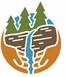 Capital Region PRISM Survey ReportPurpose:The Invasive Species Survey Report will provide an overview and help guide invasive species treatments, baseline site composition, post-monitoring, and restoration at a specific site over time. A single survey report should not be written for an entire site, but a specific project. A site could have multiple reports. If there are multiple reports within a site, consult with the Capital Region PRISM about potentially preparing a more robust survey report.To be submitted to Capital Region PRISM following the completion of partner, individual, or PRISM-led survey for review. This   form can be found online as "Field Survey Report Template" at  https://www.capitalregionprism.org  or with a request. Please consult the Capital Region PRISM if there are any questions at (518)-885-8995. Please capture and collect data using iMap Invasives. The online software platform and associated mobile application are free and open sourced.  Section 1: Survey SummaryThis section provides an overview of the site, contact information, etc. Once complete, save your report and submit the form via email to a member of the Capital Region PRISM team. Feel free to include supporting documents in your submission. To determine site value, we recommend using the iMap Invasives Prioritization Model which can be found on the PRISM Prioritization webpage. The prioritization model will allow you to assess your sites ecologic value based on a few factors. Evaluate the comprehensive score or the ecological score to determine if your site is a high priority site that will help us determine if the location and infestation falls into our priority objectives for future management. If it is not a high priority site, we still encourage you to complete invasive species surveying as the site maybe culturally and socially of value to the public.Section 2: Survey Result SummaryThe survey summary section will contain the tables and maps generated from your survey efforts. The biological surveys will assist the Capital Region PRISM in our efforts to identify emerging species to be able to more effectively manage infestations and the spread of populations. Please fill out the provided table and insert screen shots of iMap Invasives maps.Section 3: Summary of RecommendationsThe recommendation section contains treatment calendars and post-season summaries. Most sites need to be revisited annually to document successes/failures, identify any changes needed, and update future treatment calendars.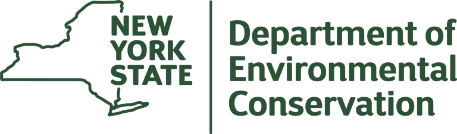 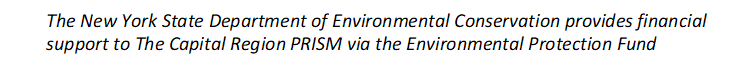 Section 1: Survey SummarySite Description: Provide existing conditions of the site, current land use, landscape elements, etc.Survey Techniques: Provide a clear and concise description of the work to be conducted, target species, and any survey methods used (i.e. Highly probable area search, rake toss, transect, etc.).Did you identify this site through the iMap Invasives       Prioritization Model? If yes- Did it score high in either ecological or comprehensive value? What other reason is present for conducting the survey?Section 2: Survey Result SummaryGrowth Form:Terrestrial: Ground Cover, Herbaceous, Vine, Shrub, Tree, Insect, AnimalAquatic: Submerged, Floating, Emergent, Riparian, AnimalPhenology: Plants: Vegetative, Flowering, Fruit/In Seed, Dormant, DeadInsects: Emergence, Swarming, SpawningAnimals: Spawning, Swarming, MigratingDistribution/Abundance: Trace (single plant/clump), Sparse (scattered plants/clumps), Dense plants/clumps, Monoculture, Linearly scatteredMap: Develop a map of the survey area that has any iMap Invasives points and/or searched, polygons to delineate infestation extent. Multiple maps may be added for multiple species or locations. Different mapping formats are welcome but iMap Invasive delineations are preferred.Insert Survey Map(s):Section 3: Summary of RecommendationsThis section provides recommendations of any treatment methods, monitoring methods, and restoration efforts based on the survey.Additional Notes: Describe any barriers or issues that arose before or during the survey. Issues arising before completing the survey could include: trouble contacting owner, extended time to obtain permission, trouble accessing the property, etc. Barriers arising during the survey could include: downed trees, trail is closed off, hazards on site, unforeseen injury, inclement weather, etc. Provide any advice that could limit barriers or issues in the future.Treatment: Describe briefly any recommendations for future treatment methods, why they are recommended, and any alternatives to consider. Please use abundance and site-specific factors in your treatment recommendation. Optional: Attach or reference BMP guidance document. Consider state and local permitting requirements. Post-Survey Monitoring: Briefly explain the monitoring procedure, when it will occur, and who will complete it. Consider the phenology of species when suggesting time-lines. If a control such as eradication, suppression, and exclusion is selected, will a management plan be drafted? If a plan is needed, please contact the CR-PRISM Office for a template of our Invasive Species Management Plan. Date:Property Owner Name:Site Name:Property Owner Contact:Site Address (if different):Survey Leader Name and Title:County:Survey Leader Contact:Latitude/Longitude:Team Member Name(s):Site Size:Team Member Contact(s):Common NameScientific NameGPS LocationGrowth FormPhenologyDistribution/ Abundance# of StemsArea Infested (acres/miles if linear)